		             KATRIENTJE VZW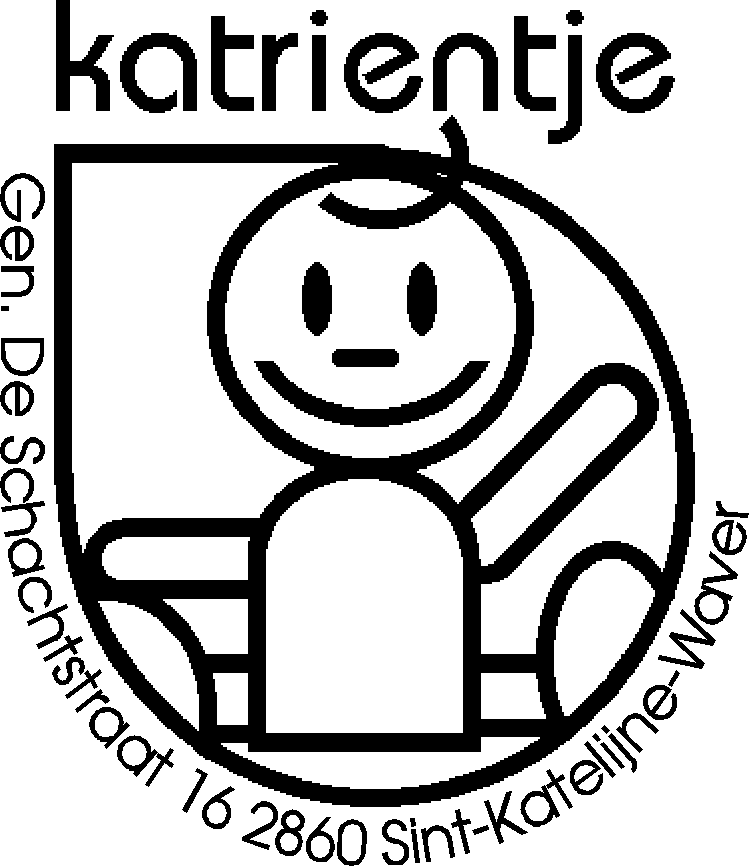 				      Generaal Deschachtstraat 16				  2860 Sint-Katelijne-Waver		              Tel: 015/31 14 50				 katrientje@belgacom.net				www.kribbekatrientje.be		OpzegformulierNaam & voornaam ondergetekende:…………………………………………………………………………………………Adres:…………………………………………………………………………………………………………………………………………………………………………………………………………………………………………………………………………………………….Telefoonnummer:…………………………………………………………………………………………………………………….Ik wil de overeenkomst voor de opvang van (naam kind)……………………………………………………….opzeggen met ingang van………………………………………(datum*).Handtekening ouders,					Handtekening verantwoordelijke,